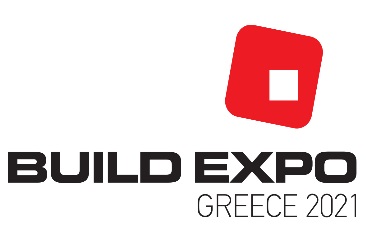 РЕГИСТРАЦИОННЫЙ ФОРМУЛЯР BUILD EXPO GREECE15 – 17 октября 2021 г.Афины, Греция*Все поля, отмеченные звездочкой (*) обязательны для заполнения  *Выберите интересующие категории товара, отметив нижеследующие поля (вы можете отметить несколько категорий). Изоляционные материалы. Теплоизоляционные системыСтроительные материалы. Сухие смеси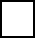 Гидроизоляционные материалы. РастворыОконные и дверные рамы и системы (алюминиевые, деревяные, пластиковые)Мрамор. Гранит. КаменьЦементКраскиПолы. Подвесные и натяжные потолкиОборудование, инструменты и строительная техникаПатио – Беседки – ПоликарбонатЭлектрическое оборудованиеПерила. Скобяные изделия                                                                                                              Подпись / Печать…..........…………………………..ИМЯ*   ФАМИЛИЯ*   НАЗВАНИЕ ПРЕДПРИЯТИЯ*   ВИД ДЕЯТЕЛЬНОСТИ*   ДОЛЖНОСТЬ*   ВЕБ-СТРАНИЦА*AДРЕС*   ГОРОД, СТРАНА*   МОБ.*   E-MAIL*   ДОП. ИНФОРМАЦИЯ 